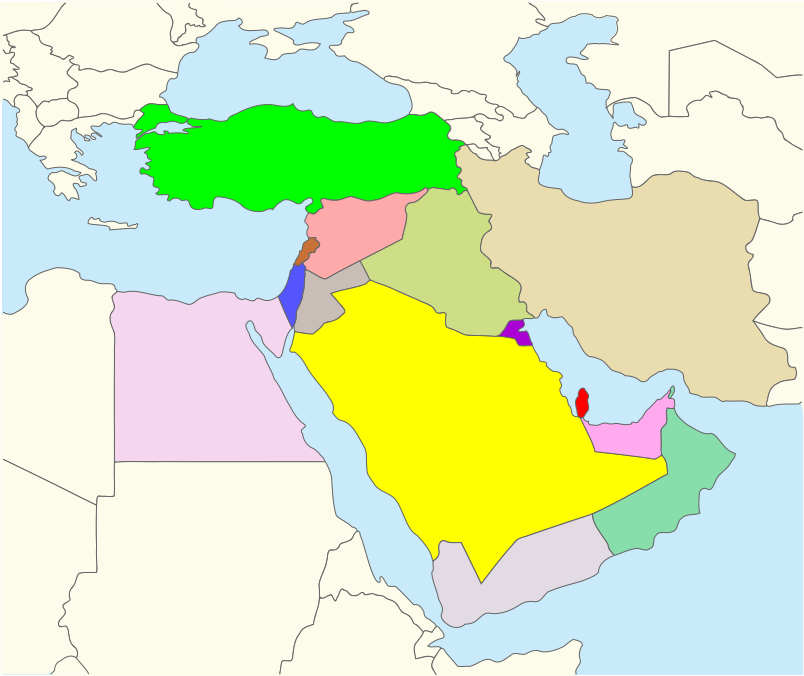 Lorem Ipsum é simplesmente um texto fictício da indústria de impressão e composição. Lorem Ipsum tem sido o texto fictício padrão da indústria desde os anos 1500, quando um impressor desconhecido pegou uma galé do tipo e embaralhou para fazer um livro de amostra de tipos. Ele sobreviveu não apenas cinco séculos, mas também ao salto para a composição eletrônica, permanecendo essencialmente inalterado. Foi popularizado na década de 1960 com o lançamento de folhas de Letraset contendo passagens de Lorem Ipsum e, mais recentemente, com a editoração eletrônicaResolução para mapa: 150-200ppi 
Lorem Ipsum é simplesmente um texto fictício da indústria de impressão e composição. Lorem Ipsum tem sido o texto fictício padrão da indústria desde os anos 1500, quando um impressor desconhecido pegou uma galé do tipo e embaralhou para fazer um livro de amostra de tipos. Ele sobreviveu não apenas cinco séculos, mas também ao salto para a composição eletrônica, permanecendo essencialmente inalterado. Foi popularizado na década de 1960 com o lançamento de folhas de Letraset contendo passagens de Lorem Ipsum e, mais recentemente, com a editoração eletrônicaResolução para mapa: 150-200ppi 
Lorem Ipsum é simplesmente um texto fictício da indústria de impressão e composição. Lorem Ipsum tem sido o texto fictício padrão da indústria desde os anos 1500, quando um impressor desconhecido pegou uma galé do tipo e embaralhou para fazer um livro de amostra de tipos. Ele sobreviveu não apenas cinco séculos, mas também ao salto para a composição eletrônica, permanecendo essencialmente inalterado. Foi popularizado na década de 1960 com o lançamento de folhas de Letraset contendo passagens de Lorem Ipsum e, mais recentemente, com a editoração eletrônicaResolução para mapa: 150-200ppi 
Lorem Ipsum é simplesmente um texto fictício da indústria de impressão e composição. Lorem Ipsum tem sido o texto fictício padrão da indústria desde os anos 1500, quando um impressor desconhecido pegou uma galé do tipo e embaralhou para fazer um livro de amostra de tipos. Ele sobreviveu não apenas cinco séculos, mas também ao salto para a composição eletrônica, permanecendo essencialmente inalterado. Foi popularizado na década de 1960 com o lançamento de folhas de Letraset contendo passagens de Lorem Ipsum e, mais recentemente, com a editoração eletrônicaResolução para mapa: 150-200ppi 
Lorem Ipsum é simplesmente um texto fictício da indústria de impressão e composição. Lorem Ipsum tem sido o texto fictício padrão da indústria desde os anos 1500, quando um impressor desconhecido pegou uma galé do tipo e embaralhou para fazer um livro de amostra de tipos. Ele sobreviveu não apenas cinco séculos, mas também ao salto para a composição eletrônica, permanecendo essencialmente inalterado. Foi popularizado na década de 1960 com o lançamento de folhas de Letraset contendo passagens de Lorem Ipsum e, mais recentemente, com a editoração eletrônicaResolução para mapa: 150-200ppi 
Lorem Ipsum é simplesmente um texto fictício da indústria de impressão e composição. Lorem Ipsum tem sido o texto fictício padrão da indústria desde os anos 1500, quando um impressor desconhecido pegou uma galé do tipo e embaralhou para fazer um livro de amostra de tipos. Ele sobreviveu não apenas cinco séculos, mas também ao salto para a composição eletrônica, permanecendo essencialmente inalterado. Foi popularizado na década de 1960 com o lançamento de folhas de Letraset contendo passagens de Lorem Ipsum e, mais recentemente, com a editoração eletrônicaResolução para mapa: 150-200ppi 
Lorem Ipsum é simplesmente um texto fictício da indústria de impressão e composição. Lorem Ipsum tem sido o texto fictício padrão da indústria desde os anos 1500, quando um impressor desconhecido pegou uma galé do tipo e embaralhou para fazer um livro de amostra de tipos. Ele sobreviveu não apenas cinco séculos, mas também ao salto para a composição eletrônica, permanecendo essencialmente inalterado. Foi popularizado na década de 1960 com o lançamento de folhas de Letraset contendo passagens de Lorem Ipsum e, mais recentemente, com a editoração eletrônicaResolução para mapa: 150-200ppi 
Lorem Ipsum é simplesmente um texto fictício da indústria de impressão e composição. Lorem Ipsum tem sido o texto fictício padrão da indústria desde os anos 1500, quando um impressor desconhecido pegou uma galé do tipo e embaralhou para fazer um livro de amostra de tipos. Ele sobreviveu não apenas cinco séculos, mas também ao salto para a composição eletrônica, permanecendo essencialmente inalterado. Foi popularizado na década de 1960 com o lançamento de folhas de Letraset contendo passagens de Lorem Ipsum e, mais recentemente, com a editoração eletrônicaResolução para mapa: 150-200ppi 
Lorem Ipsum é simplesmente um texto fictício da indústria de impressão e composição. Lorem Ipsum tem sido o texto fictício padrão da indústria desde os anos 1500, quando um impressor desconhecido pegou uma galé do tipo e embaralhou para fazer um livro de amostra de tipos. Ele sobreviveu não apenas cinco séculos, mas também ao salto para a composição eletrônica, permanecendo essencialmente inalterado. Foi popularizado na década de 1960 com o lançamento de folhas de Letraset contendo passagens de Lorem Ipsum e, mais recentemente, com a editoração eletrônicaResolução para mapa: 150-200ppi 
Lorem Ipsum é simplesmente um texto fictício da indústria de impressão e composição. Lorem Ipsum tem sido o texto fictício padrão da indústria desde os anos 1500, quando um impressor desconhecido pegou uma galé do tipo e embaralhou para fazer um livro de amostra de tipos. Ele sobreviveu não apenas cinco séculos, mas também ao salto para a composição eletrônica, permanecendo essencialmente inalterado. Foi popularizado na década de 1960 com o lançamento de folhas de Letraset contendo passagens de Lorem Ipsum e, mais recentemente, com a editoração eletrônicaResolução para mapa: 150-200ppi 
Lorem Ipsum é simplesmente um texto fictício da indústria de impressão e composição. Lorem Ipsum tem sido o texto fictício padrão da indústria desde os anos 1500, quando um impressor desconhecido pegou uma galé do tipo e embaralhou para fazer um livro de amostra de tipos. Ele sobreviveu não apenas cinco séculos, mas também ao salto para a composição eletrônica, permanecendo essencialmente inalterado. Foi popularizado na década de 1960 com o lançamento de folhas de Letraset contendo passagens de Lorem Ipsum e, mais recentemente, com a editoração eletrônicaResolução para mapa: 150-200ppi 
Inserir sua foto aqui600 pixels largura x 400 pixels altura
Resolução: 72 -250 ppi
A foto deve estar nítida com 100%-150% de ampliação. 
Tamanho da foto deve ser entre 
150-250kb
Se aplicável, qualidade deve ser 8-10Inserir sua foto aqui600 pixels largura x 400 pixels altura
Resolução: 72 -250 ppi
A foto deve estar nítida com 100%-150% de ampliação. 
Tamanho da foto deve ser entre 
150-250kb
Se aplicável, qualidade deve ser 8-10Inserir sua foto aqui600 pixels largura x 400 pixels altura
Resolução: 72 -250 ppi
A foto deve estar nítida com 100%-150% de ampliação. 
Tamanho da foto deve ser entre 
150-250kb
Se aplicável, qualidade deve ser 8-10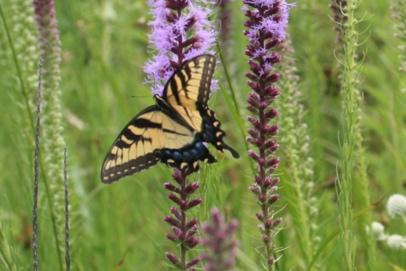 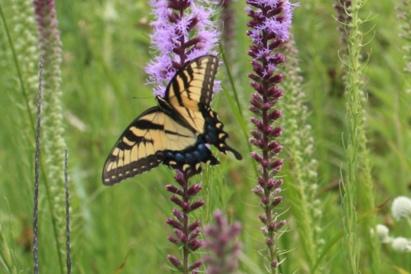 1Gênero espécie
FAMÍLIANome ComumXXGênero espécie
FAMÍLIANome ComumXX2Gênero espécie
FAMÍLIANome ComumXXGênero espécie
FAMÍLIANome ComumXX33Gênero espécie
FAMÍLIANome ComumXX4Gênero espécie
FAMÍLIANome ComumXX55Gênero espécie
FAMÍLIANome ComumXX66Gênero espécie
FAMÍLIANome ComumXX77Gênero espécie
FAMÍLIANome ComumXX8Gênero espécie
FAMÍLIANome ComumXXInserir sua foto aqui400 pixels largura x 600 pixels altura
Resolução: 72 -250 ppi
A foto deve estar nítida com 100%-150% de ampliação. 
Tamanho da foto deve ser entre 
150-250kb
Se aplicável, qualidade deve ser 8-10Inserir sua foto aqui400 pixels largura x 600 pixels altura
Resolução: 72 -250 ppi
A foto deve estar nítida com 100%-150% de ampliação. 
Tamanho da foto deve ser entre 
150-250kb
Se aplicável, qualidade deve ser 8-10Inserir sua foto aqui400 pixels largura x 600 pixels altura
Resolução: 72 -250 ppi
A foto deve estar nítida com 100%-150% de ampliação. 
Tamanho da foto deve ser entre 
150-250kb
Se aplicável, qualidade deve ser 8-10Inserir sua foto aqui400 pixels largura x 600 pixels altura
Resolução: 72 -250 ppi
A foto deve estar nítida com 100%-150% de ampliação. 
Tamanho da foto deve ser entre 
150-250kb
Se aplicável, qualidade deve ser 8-10999Gênero espécie
FAMÍLIANome ComumXX10Gênero espécie
FAMÍLIANome ComumXXGênero espécie
FAMÍLIANome ComumXXGênero espécie
FAMÍLIANome ComumXX1111Gênero espécie
FAMÍLIANome ComumXXGênero espécie
FAMÍLIANome ComumXX1212Gênero espécie
FAMÍLIANome ComumXX13Gênero espécie
FAMÍLIANome ComumXXGênero espécie
FAMÍLIANome ComumXXGênero espécie
FAMÍLIANome ComumXX1414Gênero espécie
FAMÍLIANome ComumXXGênero espécie
FAMÍLIANome ComumXX15Gênero espécie
FAMÍLIANome ComumXXGênero espécie
FAMÍLIANome ComumXXGênero espécie
FAMÍLIANome ComumXX16Gênero espécie
FAMÍLIANome ComumXXGênero espécie
FAMÍLIANome ComumXX17Gênero espécie
FAMÍLIANome ComumXXGênero espécie
FAMÍLIANome ComumXXGênero espécie
FAMÍLIANome ComumXX18Gênero espécie
FAMÍLIANome ComumXXGênero espécie
FAMÍLIANome ComumXXGênero espécie
FAMÍLIANome ComumXX191919Gênero espécie
FAMÍLIANome ComumXX2020Gênero espécie
FAMÍLIANome ComumXX2121Gênero espécie
FAMÍLIANome ComumXXGênero espécie
FAMÍLIANome ComumXX222222Gênero espécie
FAMÍLIANome ComumXX232323Gênero espécie
FAMÍLIANome ComumXX2424Gênero espécie
FAMÍLIANome ComumXX